-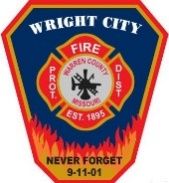 Wright City Fire Protection District	“To serve, educate, and protect our community.”396 West North 2nd StreetWright City, Missouri 63390Phone (636) 745-2262Fax (636) 745-2259www.wrightcityfire.com2023 RESIDENTIAL BUILDING PERMIT APPLICATIONDate of Application:  ______________Project Address:  _________________________________________________	Suite #: _________Subdivision:  _____________________________________	_______________	Lot #: 	__________Municipality: (choose one) – Wright City, Foristell, Innsbrook, Warren County, Lincoln County_________________________________________________________________________________Owner _________________________________________________ 	Phone# __________________Address ________________________________________________ 	Email: ___________________City___________________________________________________ State_______Zip_____________________________________________________________________________________________Contractor______________________________________________ Phone#____________________Address________________________________________________Email: _____________________City ___________________________________________________ 	State________Zip___________________________________________________________________________________________Architect_______________________________________________Phone#____________________SIGNATURE: _______________________________________	DATE: ____________________________Single Family Residential Construction Fee CalculationUse Group R-3, Type of Construction VB(Below is a fillable table, just insert applicable square footage)B109.2 Calculating Permit Fees.Fees shall be based on the construction cost. This cost shall be based upon using the Building Valuation Date (“BVD”) figures set by the International Code Council (“ICC”), which is adjusted from time to time. The construction cost shall be based upon the latest BVD information. Permit fees shall be calculated using the estimated construction cost submitted by the applicant or as published in the most recent edition of “The Journal of Building Safety” magazine, published by the International Code Council, whichever is greater. The building permit fee multiplier shall be applied to each type of construction as follows:Residential (one and two family)Permit Fee: 				Gross Area x Square Ft Construction Cost x Permit Fee MultiplierMinimum Permit Fee: 		$50.00Plan Review Fee: 			$100.00Building Permit Application Process1. Permit applications must have the following:A.) A copy of building plans (Digital plans are encouraged)B.) Completely filled out application C.) Permit Fee Paid2. The Permit process may take up to two weeks once you have completed the proper paperwork. This ensures you are provided with an accurate and complete plan review. 3. Construction may begin once a plan review has been completed. You will also receive a call that the permit is complete and ready to be picked up. Noncompliance will result in additional fees.4. Inspections may not be scheduled until two weeks after the complete application packet has been submitted. 5. Inspection requests must be made at a minimum, one business day before the requested inspection date. Inspections will not occur on Saturdays, Sundays or Federal Holidays. 6. Inspections are scheduled on an AM (9:00-11:30) or PM (1:30-5:00) time frame. We appreciate your support through this process and look forward to working with you. Respectfully,Joshua RiebeFire MarshalType of WorkType of Residential OccupancyAdditional Permits New Construction Alteration/ Interior finish Basement finish Addition Repair          Mobile Home Occupancy ($50.00) Modular Pole Barn / Garage / Shed Single FamilyType of Plan Custom Plan Master Plan Model or # ___________________ Wood Stove Only $50.00 Renewal Fee $50.00 Misc. Inspection $50.00 Residential Sprinklers No chargeOFFICE USE ONLY Revised10/2022Const Type ___________   Use Group____________ Comments___________________________________________Plans Approved ___________________________ Date _____________________ Permit Fee $__________________Permit Issued By __________________________ Date _____________________ Entry Date ____________________